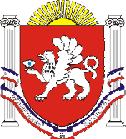           РЕСПУБЛИКА КРЫМРАЗДОЛЬНЕНСКИЙ РАЙОНКОВЫЛЬНОВСКИЙ СЕЛЬСКИЙ СОВЕТ                                  69( внеочередное) заседание 1 созываРЕШЕНИЕ04.03.2019 г.                                  	 с. Ковыльное				№ 551О внесении изменений в Устав муниципального образования Ковыльновское сельское поселение Раздольненского района Республики КрымВ связи с изменениями норм действующего федерального законодательства, с целью приведения Устава муниципального образования Ковыльновское сельское  поселение Раздольненского района  Республики Крым в соответствие с Федеральным законом от 06.10.2003 № 131-ФЗ «Об общих принципах организации местного самоуправления в Российской Федерации», Законом Республики Крым от 21.08.2014 г. № 54-ЗРК «Об основах местного самоуправления в Республике Крым», руководствуясь статьями 37, 85 Устава муниципального образования Ковыльновское сельское поселение Ковыльновский сельский советРЕШИЛ:1. Внести следующие изменения в Устав муниципального образования Ковыльновское сельское поселение Раздольненского района Республики Крым:1.1. Пункт 13 части 1 статьи 9 изложить в следующей редакции:"13) осуществление деятельности по обращению с животными без владельцев, обитающими на территории поселения;".1.2. Пункт 1 части 2 статьи 34 изложить в следующей редакции:"1) заниматься предпринимательской деятельностью лично или через доверенных лиц, участвовать в управлении коммерческой организацией или в управлении некоммерческой организацией (за исключением участия в управлении совета муниципальных образований субъекта Российской Федерации, иных объединений муниципальных образований, политической партией, профсоюзом, зарегистрированным в установленном порядке, участия в съезде (конференции) или общем собрании иной общественной организации, жилищного, жилищно-строительного, гаражного кооперативов, товарищества собственников недвижимости), кроме участия на безвозмездной основе в деятельности коллегиального органа организации на основании акта Президента Российской Федерации или Правительства Российской Федерации; представления на безвозмездной основе интересов муниципального образования в органах управления и ревизионной комиссии организации, учредителем (акционером, участником) которой является муниципальное образование, в соответствии с муниципальными правовыми актами, определяющими порядок осуществления от имени муниципального образования полномочий учредителя организации или управления находящимися в муниципальной собственности акциями (долями участия в уставном капитале); иных случаев, предусмотренных федеральными законами;".2. Настоящее решение подлежит официальному опубликованию (обнародованию) после его государственной регистрации, путем размещения на официальном сайте Администрации Ковыльновского сельского поселения (http://kovilnovskoe-sp.ru/, информационном стенде Ковыльновского сельского совета, расположенном по адресу: с. Ковыльное, ул. 30 лет Победы 5.3. Настоящее решение вступает в силу после его официального опубликования (обнародования).4.Председателю Ковыльновского сельского совета – главе Администрации Ковыльновского сельского поселения в порядке, установленном Федеральным законом от 21.07.2005 № 97-ФЗ "О государственной регистрации уставов муниципальных образований", представить настоящее решение на государственную регистрацию в течение 15 дней со дня принятия в Управление Министерства юстиции Российской Федерации по Республике Крым.5.  Направить в течение 10 дней со дня официального обнародования в регистрирующий орган сведения об источнике и о дате официального обнародования настоящего решения для включения указанных сведений в государственный реестр уставов муниципальных образований субъекта Российской Федерации.6. Контроль за исполнением настоящего решения возложить на председателя Ковыльновского сельского совета – главу Администрации Ковыльновского  сельского поселения   Михайленко Ю.Н.Председатель Ковыльновского сельского совета- глава Администрации.Ковыльновского  сельского поселения                                        Ю.Н. Михайленко 